STEUNVERKOOP 2016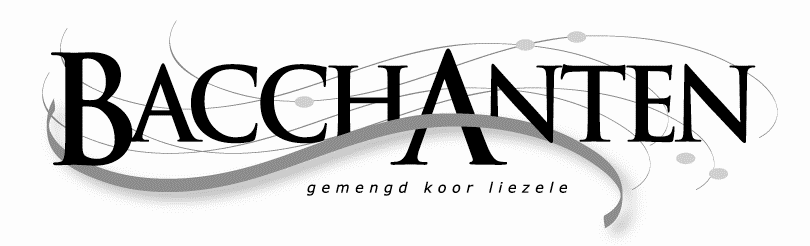 NAAM VAN DE KOPER: …………………………………………………………………………..ADRES:…………………………………………………………………………………………………………………………………………………………………………………………………………………………………………………………………………………………………………………………………….WAFELS WORDEN GELEVERD VANAF DINSDAG 13 DEC 2016STROOK TE BEWAREN DOOR DE BACCHANTENDank u wel voor uw steun !STEUNVERKOOP 2016NAAM VAN DE BACCHANT:…………………………………………………………………….ADRES:…………………………………………………………………………………………………………………………………………………………………………………………………………………………………………………………………………………………………………………………………….WAFELS WORDEN GELEVERD VANAF DINSDAG 13 DEC 2016STROOK TE BEWAREN DOOR DE KOPERDank u wel voor uw steun !ARTIKELAANTAL/STUK PRIJSTOTAALVanillewafels 700gr…………… X 5.00 €……………………… €Chocoladewafels 700gr…………… X 5.00 €……………………… €Parijse Galetten 700 gr…………… X 6.00 €……………………… €Parijse chocoladeGaletten 700 gr…………… X 6.00 €……………………… €TOTAAL ……………………… €ARTIKELAANTAL/STUK PRIJSTOTAALVanillewafels 700gr…………… X 5.00 €……………………… €Chocoladewafels 700gr…………… X 5.00 €……………………… €Parijse Galetten 700 gr…………… X 6.00 €……………………… €Parijse chocoladeGaletten 700 gr…………… X 6.00 €……………………… €TOTAAL ……………………… €